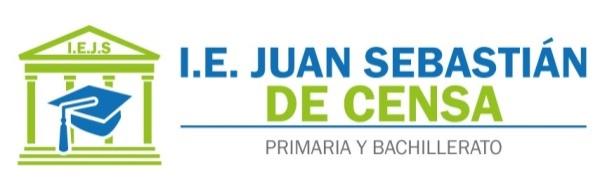 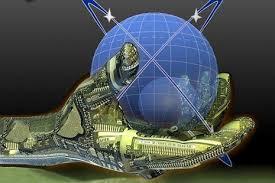                                                       TALLER DE NIVELACIÓNNombre del estudiante: ____________________________ Grupo: ________Conforme lo estipula  el  Decreto   1290 y en coherencia  con la política académica de la institución, se  plantea el siguiente Plan de Refuerzo, como estrategia para la  superación de la dificultad presentada en el área  y mejoramiento del  rendimiento académico del estudiante. Presentación:El taller debe presentarse a mano o digitado, en hojas tamaño carta, bien presentado, con las normas básicas de ICONTEC, adjuntado este taller  y sustentarse en las fechas programadas por la institución o por el profesor del área, espacios en los cuales el estudiante dará cuenta de sus conocimientos y competencias. Asignatura:InformáticaClei:4 iAño:PLAN DE NIVELACIÓNActividades de nivelaciónRealiza las operaciones necesarias para que el siguiente documento luzca como se muestra a continuación: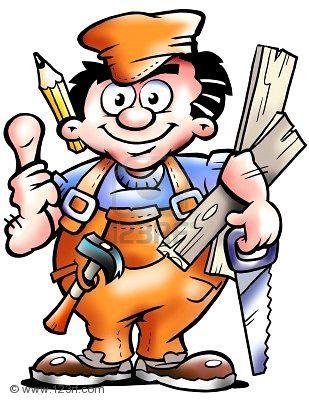 Un carpintero ya entrado en años estaba listo para retirarse. Le dijo a su Jefe de sus planes de dejar el negocio de la construcción para llevar una vida más placentera con su esposa y disfrutar de su familia. Él iba a extrañar su cheque mensual, pero necesitaba retirarse.  Ellos superarían esta etapa de alguna manera. El Jefe sentía ver que su buen empleado dejaba la compañía y le pidió que si podría construir una sola casa más, como un favor personal. El carpintero accedió, pero se veía fácilmente que no estaba poniendo el corazón en su trabajo.Utilizaba materiales de inferior calidad y el trabajo era deficiente. Era una desafortunada manera de terminar su carrera. Cuando el carpintero terminó su trabajo y su Jefe fue a inspeccionar la casa, el Jefe le extendió al carpintero, las llaves de la puerta principal. "Esta es tu casa, dijo, es mi regalo para ti."
¡Qué tragedia! Qué pena! Si solamente el carpintero hubiera sabido que estaba construyendo su propia casa, la hubiera hecho de manera totalmente diferente. Ahora tendría que vivir en la casa que construyó "no muy bien" ¡que digamos! Así que está en nosotros. Construimos nuestras vidas de manera distraída, reaccionando cuando deberíamos actuar, dispuestos a poner en ello menos que lo mejor. En puntos importantes, no ponemos lo mejor de nosotros en nuestro trabajo.
Entonces con pena vemos la situación que hemos creado y encontramos que estamos viviendo en la casa que hemos construido. Si lo hubiéramos sabido antes, la habríamos hecho diferente. Piensen como si fueran el carpintero. Piensen en su casa. Cada día clavamos un clavo, levantamos una pared o edificamos un techo. Construyan con sabiduría. Es la única vida que podrán construir. Inclusive si solo la viven por un día más, ese día merece ser vivido con gracia y dignidad. La placa en la pared dice: "La Vida Es Un Proyecto de Hágalo Usted Mismo".¿Quién podría decirlo más claramente? Su vida ahora, es el resultado de sus actitudes y elecciones del pasado. Su vida mañana será el resultado de sus actitudes y elecciones hechas ¡HOY!"Los únicos errores que cometemos en la vida son las cosas que no hacemos."Además aplica las siguientes características al documento anterior:Consulta en la ayuda de los motores de búsqueda la función de los siguientes operadores:Google: signo más (+)¿Para qué sirve el signo (*) en Google?¿Cuáles son los principales motores de búsqueda?Realiza una búsqueda en Google sobre el sistema operativo Mac OS, donde especifiques las características más sobresalientes de este, luego realiza un informe a mano de la información consultada.En el motor de búsqueda Yahoo consulta páginas donde se mencionen las características técnicas de Windows 7. Escribe a mano un resumen.